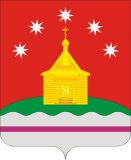 АДМИНИСТРАЦИЯ  РОЖДЕСТВЕНСКО-ХАВСКОГО СЕЛЬСКОГО ПОСЕЛЕНИЯ  НОВОУСМАНСКОГО МУНИЦИПАЛЬНОГО РАЙОНА  ВОРОНЕЖСКОЙ ОБЛАСТИП О С Т А Н О В Л Е Н И Еот  25 февраля  2022 г.   № 13с. Рождественская ХаваОб  утверждении     формы     проверочного     листа,  применяемого  при  осуществлении  муниципального контроля  в сфере благоустройства на территории Рождественско-Хавского  сельского  поселения   Новоусманского муниципального района Воронежской областиВ соответствии с  Федеральным Законом от 06.10.2003 № 131-ФЗ «Об общих принципах организации местного самоуправления в Российской Федерации»,  частью  11.3  статьи  9 Федерального  закона  от  26  декабря  2008  г. № 294-ФЗ «О защите прав юридических  лиц  и  индивидуальных  предпринимателей при осуществлении государственного  контроля (надзора) и муниципального контроля», постановлением Правительства Российской  Федерации  от  27.10.2021 № 1844  «Об  утверждении требований  к  разработке, содержанию, общественному обсуждению проектов форм проверочных листов, утверждению, применению, актуализации форм проверочных листов, а также случаев обязательного применения проверочных листов», руководствуясь Уставом Рождественско-Хавского сельского поселения, администрация Рождественско-Хавского сельского поселенияПОСТАНОВЛЯЕТ:1. Утвердить форму проверочного листа,  применяемого при  осуществлении муниципального  контроля в сфере благоустройства на  территории Рождественско-Хавского сельского поселения Новоусманского муниципального района Воронежской области, согласно приложению.           2. Обнародовать постановление  на досках объявлений в здании администрации Рождественско-Хавского сельского поселения и МКОУ «Рождественско-Хавская СОШ» и на официальном сайте администрации Рождественско-Хавского сельского поселения Новоусманского муниципального района Воронежской области  в сети «Интернет» http://rhavskoe.ru/.3. Контроль выполнения данного постановления оставляю за собой. Глава Рождественско-Хавского сельского сельского поселения                                                                          Е.В. ЧирковПриложение к постановлению  администрации Рождественско-Хавского сельского поселения Новоусманского муниципального района  от 25.02.2022 г.  № 13                                                                 ФОРМАпроверочного  листа, применяемого при  осуществлении  муниципального   контроля  в сфере благоустройства на  территории  Рождественско-Хавского сельского поселения Новоусманского муниципального районаВоронежской областиРеквизиты правового акта об утверждении настоящей формы проверочного листа (далее - проверочный лист):Постановление администрации Рождественско-Хавского сельского поселения от 25.02.2022 г. № 13 "Об  утверждении  формы  проверочного листа,  применяемого при  осуществлении муниципального  контроля в сфере благоустройства на  территории Рождественско-Хавского сельского поселения Новоусманского муниципального района Воронежской области".Проверочный  лист,  применяется инспектором  при  проведении  плановых  проверок  в  рамках  осуществления  муниципального  контроля в сфере благоустройства  на  территории  Рождественско-Хавского сельского поселения.Категория  риска,  класс  (категория)  опасности,  позволяющие  однозначно  идентифицировать  сферу  применения  проверочного  листа:  __________________________________________________________________.Наименование  органа  муниципального  контроля:__________________________________________________________________.Объект муниципального контроля, в отношении которого проводится контрольное (надзорное) мероприятие:__________________________________________________________________.Фамилия, имя и отчество (при наличии) гражданина или индивидуального предпринимателя, его идентификационный номер налогоплательщика и (или) основной государственный регистрационный номер индивидуального предпринимателя, адрес регистрации гражданина или индивидуального предпринимателя, наименование юридического лица, его идентификационный номер налогоплательщика и (или) основной государственный регистрационный номер, адрес юридического лица (его филиалов, представительств, обособленных структурных подразделений), являющихся контролируемыми лицами: ___________________________________________________________________________________________________________________________________________________________________________________________________Вид  (виды)  деятельности  юридических  лиц,  физических лиц  их  типов  и  (или)  отдельных  характеристик:__________________________________________________________________.Место  проведения  плановой  проверки  с  заполнением  проверочного  листа  и(или)  указание  на  используемые  юридическим  лицом,  индивидуальным  предпринимателем  производственные  объекты:  __________________________________________________________________.Реквизиты  распоряжения  о  проведении  плановой  проверки:  __________________________________________________________________.Учетный  номер  плановой  проверки  и  дата  присвоения  учетного  номера  проверки  в  едином  реестре  проверок:  __________________________________________________________________.Должность,  фамилия  и  инициалы  должностного  лица  администрации   сельского поселения,  проводящего  плановую проверку  и  заполняющего  проверочный  лист:  __________________________________________________________________.Перечень  вопросов,  отражающих  содержание  обязательных  требований  и  (или)  требований,  установленных законодательством,  муниципальными  правовыми  актами,  ответы  на  которые  однозначно  свидетельствуют  о  соблюдении  или  несоблюдении  юридическим  лицом,  физическим лицом  обязательных  требований,  составляющих  предмет  проверки:Пояснения и дополнения по вопросам, содержащимся в перечне:_______________________________________________________________________________________________ ___________________________________________________________________________________________________________________________________________________________________________________________________________________________________________________________________________________________________________________________________________________________________________________________________________________________________________________________________________________________
Подписи лица (лиц), проводящего (проводящих) проверку:Должность    ____________________________________                   /Ф.И.О.Должность    ____________________________________                   /Ф.И.О.
С проверочным листом ознакомлен(а):
___________________________________________________________________________(фамилия, имя, отчество (в случае, если имеется), должность руководителя,иного должностного лица или уполномоченного представителя юридическоголица, индивидуального предпринимателя, его уполномоченного представителя)"__" ____________________ 20__ г.       _________________________________________                                                                                     ( подпись)
Отметка об отказе ознакомления с проверочным листом:_______________________________________________________________________________(фамилия, имя, отчество (в случае, если имеется), уполномоченногодолжностного лица (лиц), проводящего проверку)"__" ____________________ 20__ г.                    _________________________________________                                                                                             (подпись)
Копию проверочного листа получил(а):
___________________________________________________________________________(фамилия, имя, отчество (в случае, если имеется), должность руководителя,иного должностного лица или уполномоченного представителя юридическоголица, индивидуального предпринимателя, его уполномоченного представителя)"__" ____________________ 20__ г.                    _________________________________________                                                                                                                        (подпись)
Отметка об отказе получения проверочного листа:___________________________________________________________________________(фамилия, имя, отчество (в случае, если имеется), уполномоченногодолжностного лица (лиц), проводящего проверку)"__" ____________________ 20__ г.                   _________________________________________                                                                                                                            (подпись)№ п/пПеречень вопросов, отражающих содержание обязательных требований, требований, установлен-ных муниципальными правовыми актами, составляющими предмет проверкиРеквизиты правового акта, содержащего обязательные требованияВарианты ответаВарианты ответаВарианты ответаВарианты ответаВарианты ответаВарианты ответаВарианты ответаВарианты ответаВарианты ответаВарианты ответаВарианты ответа№ п/пПеречень вопросов, отражающих содержание обязательных требований, требований, установлен-ных муниципальными правовыми актами, составляющими предмет проверкиРеквизиты правового акта, содержащего обязательные требованияданетнетне при-ме-нимоне при-ме-нимоне при-ме-нимоне при-ме-нимоне при-ме-нимоне при-ме-нимоприме-чание (почемуне при-ме-нимо)приме-чание (почемуне при-ме-нимо)1.Содержание территории общего пользования и порядок пользования таким территориямиСодержание территории общего пользования и порядок пользования таким территориями1.1.Обеспечивается ли своевременная уборка прилегающих территорий?Пункт 5 подпункт 5.12 Привил благоустройства Рождественско-Хавского сельского поселения Новоусманского муниципального района Воронежской области, утвержденных решением Совета народных депутатов Рождественско-Хавского сельского поселения от 27 ноября 2020 года № 17  (далее  –  Правила  благоустройства)1.2.Осуществляется ли работа по благоустройству приле-гающих территорий?Пункты 5 подпункт 5.12,  17, 18 Привил благоустройстваСоблюдение установлен-ного правилами благо-устройства  порядка опре-деления границ приле-гающих территорийПункт 5 подпункт 5.121.3.Соблюдаются ли требов-ания к содержанию элемен-тов благоустройства: своевременное устранение повреждений, санитарная очистка, ремонт, окраска?Пункт 10 Правил благоустройства 1.4.Имеются ли оборудован-ные контейнерные пло-щадки накопления твердых коммунальных отходов, площадки для склади-рования отдельных групп коммунальных отходов и крупногабаритных отходов?Пункт 3 подпункты 3.2, 3.3, 3.4 Привил благоустройства1.5.Соблюдаются ли Прави-ла уборки и содержания территории сельского поселения, в том числе:  Пункт 5 Правил благоустройства1.6.Производится ли уборка территории в зимний период? Пункты 6, 7  Привил благоустройства 1.7.Обрабатываются  ли наи-более опасные участки (подъемы, спуски, мосты, перекрестки, подходы к остановкам обществен-ного транспорта)противо-гололедными матери-алами?Пункт 6 Привил благоустройства1.8.Производится уборка и содержание дворовых территорий?Пункт 7 Привил благоустройства2.Внешний вид фасадов и ограждающих конструкций зданий, строений, сооружений Внешний вид фасадов и ограждающих конструкций зданий, строений, сооружений 2.1.Размещены ли на фасаде объекта капитального строительства указатели наименования улицы, переулка, площади и т.д., номера дома и корпуса, указатель номера подъезда и квартир, международный символ доступности объек-та для инвалидов?Пункт 12 Правил благоустройства 2.2.Обеспечивается ли доступ маломобильных групп на-селения к зданиям, строениям, соружениям, а также земельным участ-ками?Пункт 26 Привил благоустройства2.3.Соблюдается ли Порядок размещения вывесок, рек-ламных щитов, витрин и их содержание?Пункт 15 Привил благоустройства2.4.Осуществляется  ли свое-временное техническое обслуживание и прове-дение ремонта, в том числе элементов фасадов зданий, строений и сооружений?Пункт 22 Правил благоустройства 2.5.Осуществляется ли под-держание в исправном состоянии размещенных на фасаде объектов (средств) наружного освещения?Пункт 16 Правил благоустройства2.6.Обеспечивается ли наличие и содержание в исправном состоянии водостоков, водосточных труб и сливов зданий, строений и сооружений?Пункт 22 Правил благоустройства 2.7.Осуществляется ли очистка от снега и льда крыш и козырьков, удаление нале-ди, снега и сосулек с карнизов, балконов и лоджий?Пункт 6 Привил благоустройства2.8.Соблюдаются ли Правила ремонта и содержания жилых, культурно-бытовых, общественных зданий и сооружений?Пункт 22 Правил благоустройства3.Организация озеленения территории муниципального образованияОрганизация озеленения территории муниципального образования3.1.Осуществляется ли проведение мероприятий по обеспечениюсохран-ности зеленых насаж-дений?Пункт 17 Правил благоустройства3.2.Соблюдается ли запрет на осуществление хозяйствен-ной и иной деятельности, оказывающую негативное воздействие на террито-риях с зелеными насаж-дениями?Пункт 17 Правил благоустройства3.3.Соблюдается ли собствен-никами и пользователями земельных участков своев-ременное удаление сухих и аварийных деревьев, вы-резка сухих и поломанных сучьев и веток, замазка ран, дупел на деревьях, уборку поросли?Пункт 17 Правил благоустройства4.Содержание элементов благоустройстваСодержание элементов благоустройства4.1.Обеспечивается ли содер-жание и ремонт детских и спортивных площадок, площадок для выгула жи-вотных, малых архитек-турных форм?Пункт 6, 24 Привил благоустройства4.2.Соблюдаются ли требования строительства, установки содержания малых архитек-турных форм?Пункт 18 Привил благоустройства4.3.Соблюдается ли порядок производства земляных и дорожных работ, благо-устройства территорий?Пункты 14, 22, 23 Правил благоустройства4.4.Соблюдаются ли требо-ваниястационарной улич-ной ипередвиж-ной мелкорозничной тор-говли?Пункт 10 Привил благоустройства5.Общие положенияОбщие положения5.1.Соблюдаются ли общие положения правил благо-устройстваПункт 1 Привил благоустройства5.2.Соблюдаются ли формы и механизмы общественного участия в принятии решений и реализации проектов комплексного благоустройства?Пункт 29 Привил благоустройства